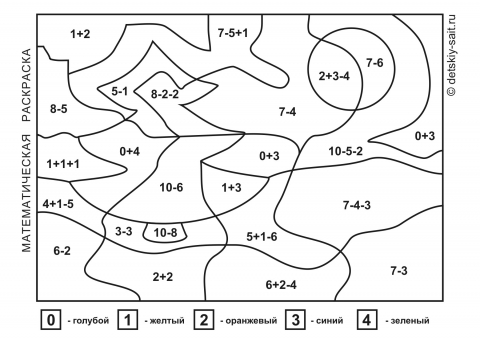                                0 1 2 3 4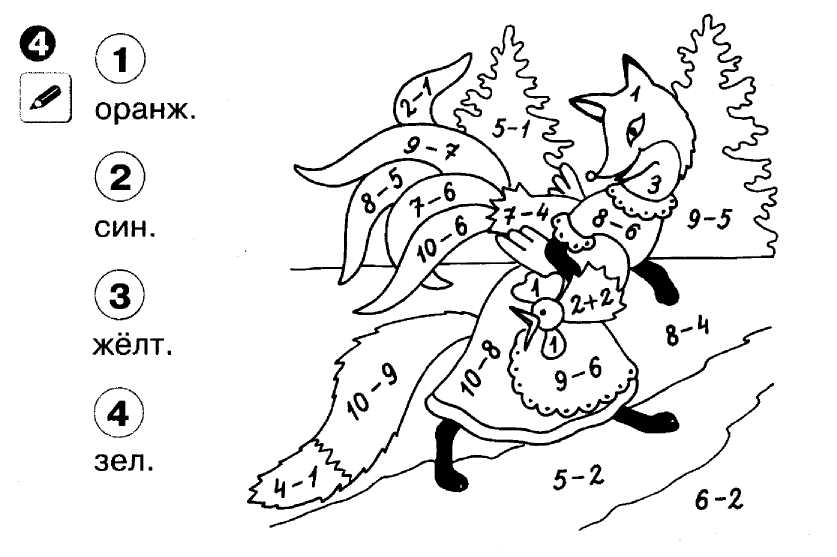                             1 2 3 4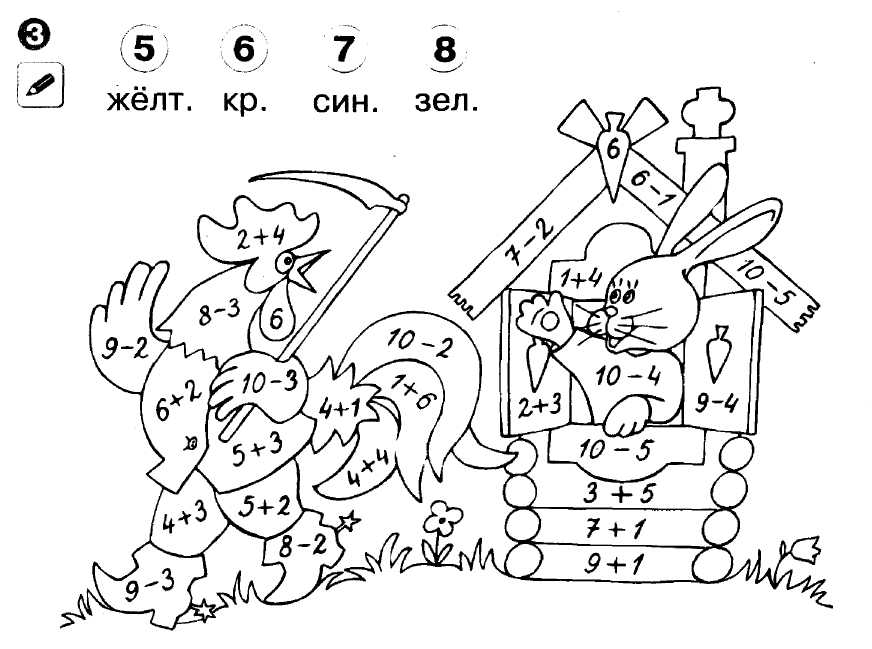                                5 6 7 8 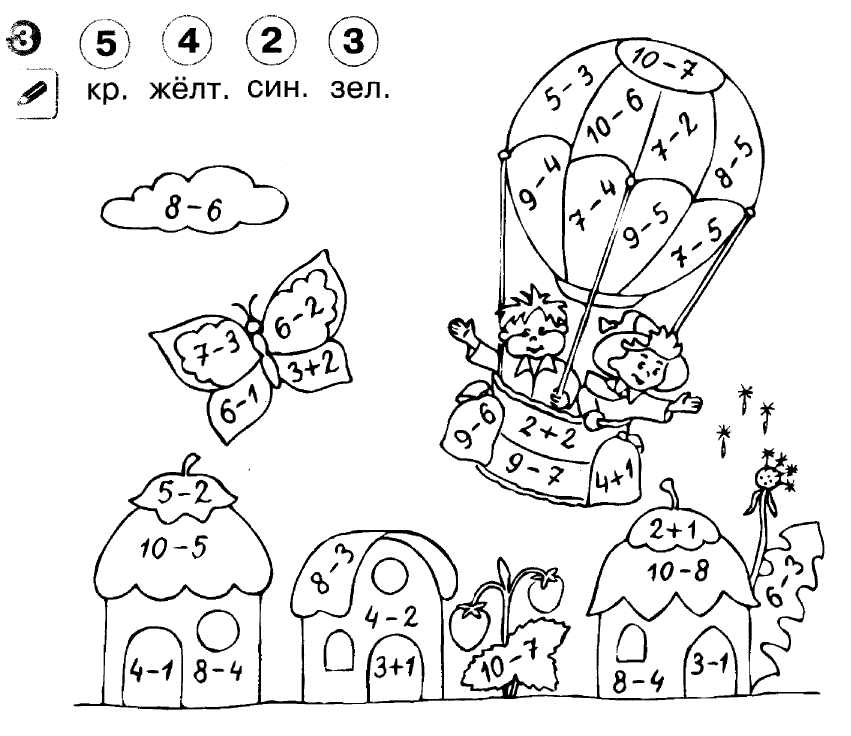                          2 3 4 5 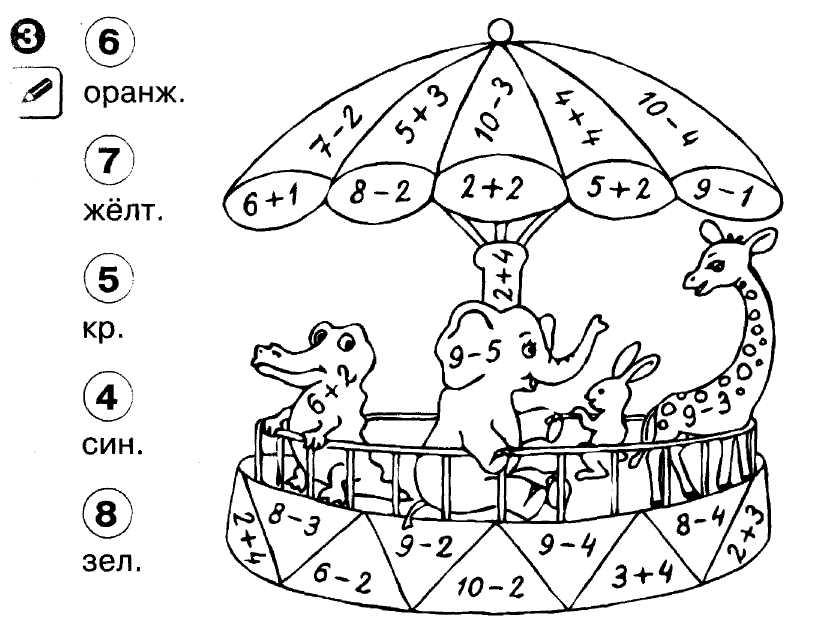                                  4 5 6 7 8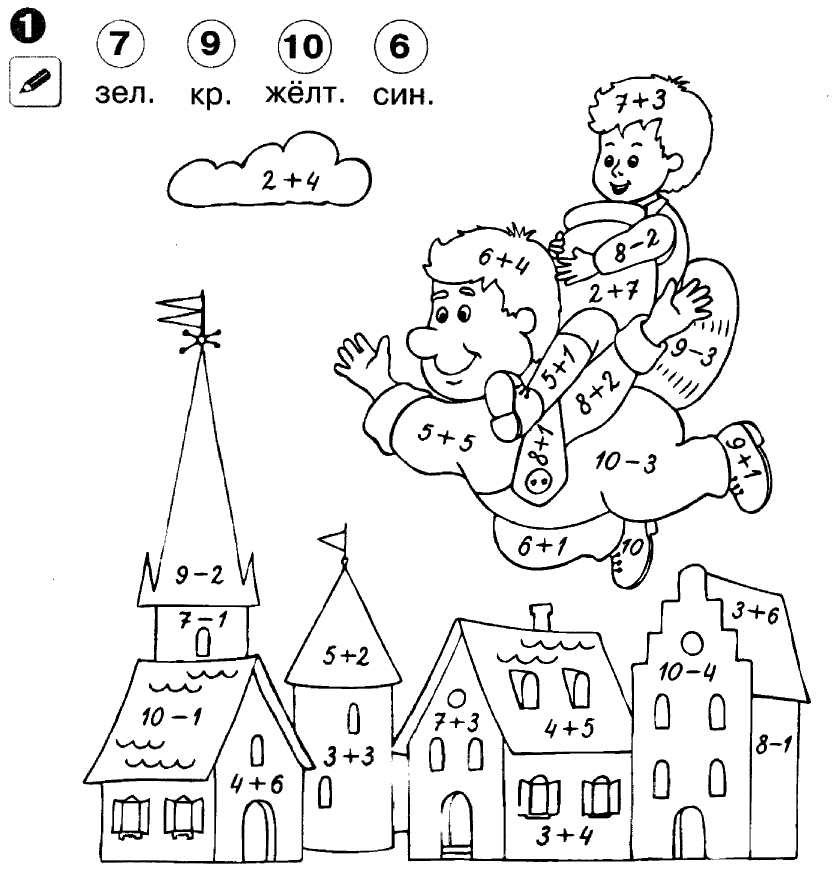                              6 7 9 10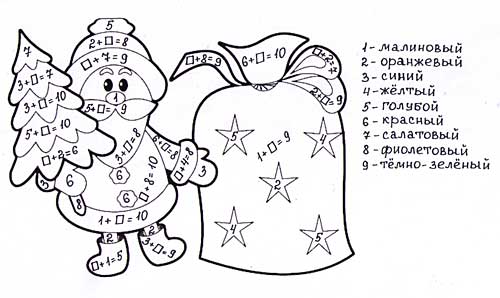                         1 2 3 4 5 6 7 8 9 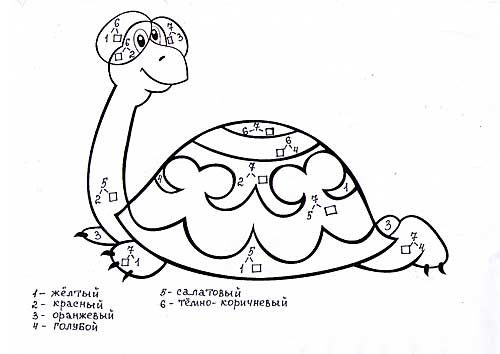                                  1 2 3 4 5 6 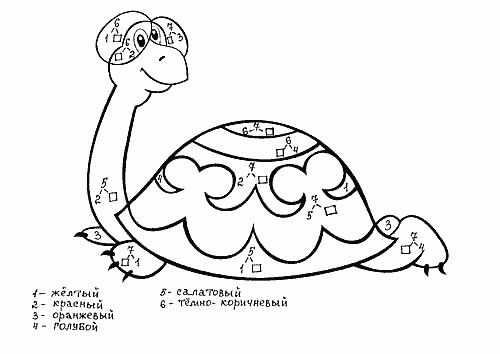 1 2 3 4 5 6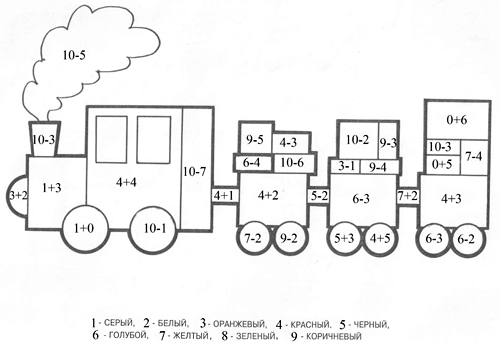 1 2 3 4 5 6 7 8 9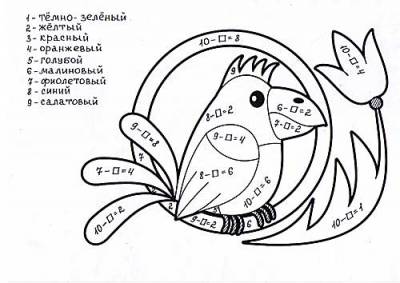               1 2 3 4 5 6 7 8 9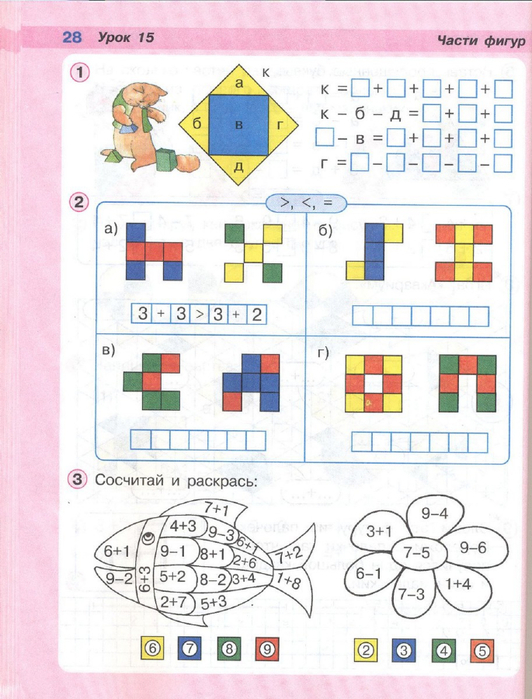 